บันทึกข้อความส่วนราชการ     โรงเรียนวชิรธรรมสาธิต ที่ ......................................................		วันที่   .....................................................เรื่อง  ขออนุญาตตั้งกลุ่มชุมชนการเรียนรู้ทางวิชาชีพ ชื่อ...................................................... เรียน  ผู้อำนวยการโรงเรียนวชิรธรรมสาธิต        		ด้วยข้าพเจ้า นาย/นาง/นางสาว........................................ ตำแหน่ง.................................โรงเรียนวชิรธรรมสาธิต ขอตั้งกลุ่มชุมชนการเรียนรู้ทางวิชาชีพ  ชื่อ................................................................เพื่อทำการพัฒนาการจัดการเรียนการสอนรายวิชา.............ชั้น.............ภาคเรียน.....ปีการศึกษา.......  ประกอบด้วย นาย/นาง/นางสาว....................................................... บทบาท ครูต้นแบบ (Model Teacher)นาย/นาง/นางสาว....................................................... บทบาท ครูร่วมเรียนรู้ (Buddy Teacher)นาย/นาง/นางสาว....................................................... บทบาท หัวหน้ากลุ่มสาระ (Mentor)นาย/นาง/นางสาว....................................................... บทบาท ผู้เชี่ยวชาญ (Expert)นาย/นาง/นางสาว....................................................... บทบาท ผู้บริหารสถานศึกษา (Administrator)  ซึ่งดำเนินการในช่วงระหว่าง...........................................................................		จึงเรียนมาเพื่อโปรดทราบและอนุญาตให้ดำเนินการลงชื่อ..........................................(...................................................)    ผู้นำกลุ่มบันทึกข้อความส่วนราชการ  โรงเรียนวชิรธรรมสาธิต    ที่ ......................................................		วันที่   .....................................................เรื่อง	รายงานผลการดำเนินการชุมชนการเรียนรู้ทางวิชาชีพ (PLC)  ปีการศึกษา ……………..______________________________________________________________________________________________เรียน	ผู้อำนวยการโรงเรียนวชิรธรรมสาธิต      		ตามที่ข้าพเจ้า นาย/นาง/นางสาว........................................ ตำแหน่ง.................................โรงเรียนวชิรธรรมสาธิต ได้จัดตั้งกลุ่มชุมชนการเรียนรู้ทางวิชาชีพ  ชื่อ................................................................เพื่อทำการพัฒนาการจัดการเรียนการสอนรายวิชา.............ชั้น.............ภาคเรียน.....ปีการศึกษา......ดำเนินกิจกรรมระหว่างวันที่............-........... รวมทั้งสิ้น..............คาบ บัดนี้การดำเนินกิจกรรมข้างต้นเสร้จสิ้นแล้ว จึงขอรายงานผลการดำเนินการ ดังเอกสารดังแนบ	จึงเรียนมาเพื่อโปรดทราบและพิจารณา						           ลงชื่อ..........................................(...................................................)   ผู้นำกลุ่มเสนอ   ผู้อำนวยการโรงเรียนวชิรธรรมสาธิต	เพื่อโปรดทราบ						                       .......................................................						                              (นางปานทิพย์ สุขเกษม)						                     รองผู้อำนวยการกลุ่มบริหารงานบุคคล  ทราบ....................................................				                .......................................................			                              (นายสันติพงศ์  ชินประดิษฐ)				               ผู้อำนวยการโรงเรียนวชิรธรรมสาธิตบันทึกข้อความส่วนราชการ  โรงเรียนวชิรธรรมสาธิต    ที่ ......................................................		วันที่   .....................................................เรื่อง	รายงานผลการดำเนินการชุมชนการเรียนรู้ทางวิชาชีพ (PLC) กลุ่มสาระฯ ปีการศึกษา ……………..______________________________________________________________________________________________เรียน	ผู้อำนวยการโรงเรียนวชิรธรรมสาธิต    	ตามที่โรงเรียนวชิรธรรมสาธิต ได้มอบหมายให้ข้าราชการครูและบุคลากรทางการศึกษาดำเนินการขับเคลื่อนกระบวนการชุมชนแห่งการเรียนรู้ทางวิชาชีพ (Professional Learning Community : PLC) สู่การปฏิบัตินั้น บัดนี้กลุ่มสาระการเรียนรู้................. ได้ดำเนินกิจกรรมข้างต้นเสร็จสิ้นแล้ว จึงขอรายงานผลการดำเนินการ ในภาคเรียนที่  ........  ปีการศึกษา ............  ดังเอกสารดังแนบ	จึงเรียนมาเพื่อโปรดทราบและพิจารณา								  .......................................................								       (.........................................)							         หัวหน้ากลุ่มสาระการเรียนรู้...................เสนอ   ผู้อำนวยการโรงเรียนวชิรธรรมสาธิต	เพื่อโปรดทราบ						                       .......................................................						                              (นางปานทิพย์ สุขเกษม)						                     รองผู้อำนวยการกลุ่มบริหารงานบุคคล  ทราบ....................................................				                .......................................................			                              (นายสันติพงศ์  ชินประดิษฐ)				               ผู้อำนวยการโรงเรียนวชิรธรรมสาธิตกลุ่มสาระการเรียนรู้............................รายชื่อบุคลากรที่ส่งรายงานผลการดำเนินการชุมชนการเรียนรู้ทางวิชาชีพ(Professional Learning Community: PLC)    ภาคเรียนที่ .......... ประจำปีการศึกษา  .............คำนำโรงเรียนวชิรธรรมสาธิตมีนโยบายการจัดการศึกษาเพื่อส่งเสริมและพัฒนาคุณภาพผู้เรียน โดยให้ครูผู้สอน ผู้บริหารสถานศึกษาและบุคลากรทางการศึกษานำแนวทางการดำเนินงานขับเคลื่อนกระบวนการชุมชนแห่งการเรียนรู้ทางวิชาชีพ (Professional Learning Community: PLC) ลงสู่การปฏิบัติทั้งในเชิงการบริหารจัดการและกิจกรรมในชั้นเรียนอย่างเป็นรูปธรรมเพื่อมุ่งประสิทธิภาพและประสิทธิผลของงานสู่ความเป็นเลิศ ภายใต้กรอบการดำเนินงาน ดังนี้1. แต่งตั้งคณะกรรมการดำเนินงาน2. จัดทำแผนการดำเนินงาน 3. ขับเคลื่อนการดำเนินงานตามแผนที่กำหนดไว้ 4. นิเทศ ติดตามและประเมินผล5. รายงานผลการดำเนินงานขั้นตอนการดำเนินงานขับเคลื่อนกระบวนการชุมชนแห่งการเรียนรู้ทางวิชาชีพ(Professional Learning Community: PLC) โรงเรียนวชิรธรรมสาธิต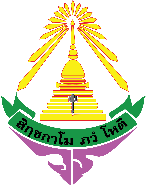 ตารางแผนการดำเนินกิจกรรมชุมชนแห่งการเรียนรู้วิชาชีพ(Professional Learning Community: PLC)โรงเรียนวชิรธรรมสาธิต สำนักงานเขตพื้นที่การศึกษามัธยมศึกษากรุงเทมหานคร เขต 2ตาราง PLC กลุ่ม.........ชื่อกลุ่มย่อย...............กลุ่มสาระการเรียนรู้........................................... ภาคเรียนที่ 1 ปีการศึกษา 2564หมายเหตุ :   ตารางปรับเปลี่ยนได้ตามความเหมาะสมบันทึกการดำเนินกิจกรรมชุมชนแห่งการเรียนรู้วิชาชีพ(Professional Learning Community: PLC)โรงเรียนวชิรธรรมสาธิต สำนักงานเขตพื้นที่การศึกษามัธยมศึกษากรุงเทมหานคร เขต 2_______________________________________________________สร้างทีมครู1. ชื่อกลุ่มกิจกรรม ................................................................................................................................................2. ชื่อกิจกรรม ......................................................................................................................................................3. จำนวนสมาชิก ............คน  ครั้งที่/คาบ PLC ที่……./.……  วัน/เดือน/ปี ที่จัดกิจกรรม....................................4. ภาคเรียนที่………………………………………………..ปีการศึกษา........................................................5. เวลา.........................................................จำนวน  ………… คาบ 6. จำนวนสมาชิกที่เข้าร่วมกิจกรรมครั้งนี้ รวม............คน***  บทบาท : ครูต้นแบบ (Model Teacher), ครูร่วมเรียนรู้ (Buddy Teacher), ผู้เชี่ยวชาญ (Expert),       หัวหน้ากลุ่มสาระ (Mentor), ผู้บริหารสถานศึกษา (Administrator)7. กระบวนการและขั้นตอนในการสร้างทีม	บรรยายเหตุผลและกระบวนการในการจัดตั้งทีมของท่าน8. ผลที่ได้จากกิจกรรมจัดตั้งทีม PLC ชื่อ.…………………………. โดยกำหนดตำแหน่งในทีมดังนี้ นาย/นาง/นางสาว....................................................... บทบาท ครูต้นแบบ (Model Teacher)นาย/นาง/นางสาว....................................................... บทบาท ครูร่วมเรียนรู้ (Buddy Teacher)นาย/นาง/นางสาว....................................................... บทบาท หัวหน้ากลุ่มสาระ (Mentor)นาย/นาง/นางสาว....................................................... บทบาท ผู้เชี่ยวชาญ (Expert)นาย/นาง/นางสาว....................................................... บทบาท ผู้บริหารสถานศึกษา (Administrator)กำหนดช่วงเวลาในการดำเนินการระหว่าง...........................................................................ลงชื่อ......................................................ผู้บันทึก      ลงชื่อ..................................................ผู้นำกลุ่ม               (.................................................)		  (.................................................)                   ........./............../.............            	                 ........./............../.............ภาพกิจกรรมบันทึกการดำเนินกิจกรรมชุมชนแห่งการเรียนรู้วิชาชีพ(Professional Learning Community: PLC)โรงเรียนวชิรธรรมสาธิต สำนักงานเขตพื้นที่การศึกษามัธยมศึกษากรุงเทมหานคร เขต 2_______________________________________________________กิจกรรมที่ 1 ค้นหาปัญหาและสาเหตุ1. ชื่อกลุ่มกิจกรรม ................................................................................................................................................2. ชื่อกิจกรรม ..................................................................................................................................................... 3. จำนวนสมาชิก ............คน  ครั้งที่/คาบ PLC ที่……./.……  วัน/เดือน/ปี ที่จัดกิจกรรม....................................4. ภาคเรียนที่………………………………………………..ปีการศึกษา........................................................5. เวลา.........................................................จำนวน  ………… คาบ 6. จำนวนสมาชิกที่เข้าร่วมกิจกรรมครั้งนี้ รวม............คน***  บทบาท : ครูต้นแบบ (Model Teacher), ครูร่วมเรียนรู้ (Buddy Teacher), ผู้เชี่ยวชาญ (Expert),       หัวหน้ากลุ่มสาระ (Mentor), ผู้บริหารสถานศึกษา (Administrator)7. นำเสนอประเด็นปัญหาที่จะพัฒนา (เน้นคุณภาพผู้เรียน และสอดคล้องกับเป้าหมายโรงเรียน)	บรรยายที่มาของประเด็นปัญหาของกลุ่มตนเอง ทั้งนี้ ขอให้เป็นไปในแนวทางของปัญหาที่พบในการจัดการเรียนการสอนแบบออนไลน์ในสถานการณ์แพร่ระบาดของโรคติดเชื้อไวรัสโครโรน่า 2019 8. เลือกปัญหา ที่จะนำมาแก้ไขร่วมกัน จำนวน 1 ปัญหา	ปัญหาที่เลือกควรเป็นปัญหาในการจัดการเรียนรู้แบบออนไลน์เพื่อให้สอดคล้องกับการใช้ W.T.S. Platform ในการแก้ไขปัญหา โดยมี Mooddle เป็นเครื่องมือหลัก9. ผลที่ได้จากกิจกรรม………………………………………………………………………………………………………………………………………………………………………………………………………………………………………………………………………………………………………………………………………………………………………………………………………………………………………………………………………………………………………………………………………………………………………………………………………………………………………………………………………………………………………………………………………………………………………………………………………………………………………………………………………………………………………………………………………………………………ลงชื่อ......................................................ผู้บันทึก      ลงชื่อ..................................................ผู้นำกลุ่ม               (.................................................)		  (.................................................)                   ........./............../.............            	                 ........./............../.............ภาพกิจกรรมบันทึกการดำเนินกิจกรรมชุมชนแห่งการเรียนรู้วิชาชีพ(Professional Learning Community: PLC)โรงเรียนวชิรธรรมสาธิต สำนักงานเขตพื้นที่การศึกษามัธยมศึกษากรุงเทมหานคร เขต 2_______________________________________________________กิจกรรมที่ 2 กำหนดแนวทางการแก้ไข1. ชื่อกลุ่มกิจกรรม ................................................................................................................................................2. ชื่อกิจกรรม ..................................................................................................................................................... 3. จำนวนสมาชิก ............คน  ครั้งที่/คาบ PLC ที่……./.……  วัน/เดือน/ปี ที่จัดกิจกรรม....................................4. ภาคเรียนที่………………………………………………..ปีการศึกษา........................................................5. เวลา.........................................................จำนวน  ………… คาบ 6. จำนวนสมาชิกที่เข้าร่วมกิจกรรมครั้งนี้ รวม............คน***  บทบาท : ครูต้นแบบ (Model Teacher), ครูร่วมเรียนรู้ (Buddy Teacher), ผู้เชี่ยวชาญ (Expert),       หัวหน้ากลุ่มสาระ (Mentor), ผู้บริหารสถานศึกษา (Administrator)7. ปัญหาที่เลือก ปัญหาที่ท่านเลือกจากกิจกรรมก่อนหน้านี้8. นำเสนอแนวทางแก้ไขปัญหา (ความรู้/หลักการที่นำมาใช้)ให้สมาชิกในทีมอภิปรายแนวทางการแก้ไขปัญหาที่หลากหลาย9. สรุปแนวทางที่เลือกในการแก้ไขปัญหาแก้ไขปัญหาในการจัดการเรียนรู้แบบออนไลน์เพื่อให้สอดคล้องกับการใช้ W.T.S. Platform ในการแก้ไขปัญหา โดยมี Mooddle เป็นเครื่องมือหลักลงชื่อ......................................................ผู้บันทึก      ลงชื่อ..................................................ผู้นำกลุ่ม               (.................................................)		  (.................................................)                   ........./............../.............            	                 ........./............../.............ภาพกิจกรรมบันทึกการดำเนินกิจกรรมชุมชนแห่งการเรียนรู้วิชาชีพ(Professional Learning Community: PLC)โรงเรียนวชิรธรรมสาธิต สำนักงานเขตพื้นที่การศึกษามัธยมศึกษากรุงเทมหานคร เขต 2_______________________________________________________กิจกรรมที่ 3 ออกแบบกิจกรรม/สร้างนวัตกรรมในการแก้ปัญหา(สมาชิกแต่ละคนสามารถจัดทำแยกเป็นรายบุคคลได้ เช่น ครั้งที่ 1 ของนาย ก. ครั้งที่ 2 ของนาง ข)1. ชื่อกลุ่มกิจกรรม ................................................................................................................................................2. ชื่อกิจกรรม ..................................................................................................................................................... 3. จำนวนสมาชิก ............คน  ครั้งที่/คาบ PLC ที่……./.……  วัน/เดือน/ปี ที่จัดกิจกรรม....................................4. ภาคเรียนที่………………………………………………..ปีการศึกษา........................................................5. เวลา.........................................................จำนวน  ………… คาบ 6. จำนวนสมาชิกที่เข้าร่วมกิจกรรมครั้งนี้ รวม............คน***  บทบาท : ครูต้นแบบ (Model Teacher), ครูร่วมเรียนรู้ (Buddy Teacher), ผู้เชี่ยวชาญ (Expert),       หัวหน้ากลุ่มสาระ (Mentor), ผู้บริหารสถานศึกษา (Administrator)7. ทฤษฎี/ความรู้/หลักการที่นำมาใช้ออกแบบกิจกรรม/สร้างนวัตกรรมในการแก้ปัญหา	อภิปรายทฤษฎี/ความรู้/หลักการที่นำมาใช้ออกแบบกิจกรรม/สร้างนวัตกรรมในการแก้ปัญหา อย่างหลากหลาย8. กิจกรรมที่ทำ 	บรรยายขั้นตอนและกระบวนการในการวางแผนการจัดทำ Moodle 1 รายวิชา สามารถเลือกเฉพาะครูต้นแบบหรือครูผู้ร่วมสามารถนำเสนอในกระบวนการนี้ได้ โดยควรมีขั้นตอนการดำเนินงานดังนี้ 1. มีการวิเคราะห์มาตรฐานและตัวชี้วัดหรือผลการเรียนรู้ 2. จัดทำคำอธิบายรายวิชา3. จัดทำหน่วยการเรียนรู้ประจำรายวิชา4. จัดทำโครงสร้างรายวิชา5. จัดทำแผนการจัดการเรียนรู้6. จัดทำ Moodle โดย ระบุรายละเอียดที่ควรมีตามที่วิชาการเคยกำหนดไว้9. ผลที่ได้จากกิจกรรม นำเสนอแนวทางสรุปในการจัดทำ W.T.S. Platform ในรายวิชาที่ทีมท่านเลือก11. อื่น ๆ………………………………………………………………………………………………………………………………………………………………………………………………………………………………………………………………………………………………………………………………………………………………………………………………………………………………………………………………………………ลงชื่อ......................................................ผู้บันทึก      ลงชื่อ..................................................ผู้นำกลุ่ม               (.................................................)		  (.................................................)                   ........./............../.............            	                 ........./............../............ภาพกิจกรรมบันทึกการดำเนินกิจกรรมชุมชนแห่งการเรียนรู้วิชาชีพ(Professional Learning Community: PLC)โรงเรียนวชิรธรรมสาธิต สำนักงานเขตพื้นที่การศึกษามัธยมศึกษากรุงเทมหานคร เขต 2_______________________________________________________กิจกรรมที่ 4 นำสู่การปฏิบัติและสะท้อนผล(สมาชิกแต่ละคนสามารถจัดทำแยกเป็นรายบุคคลได้ เช่น ครั้งที่ 1 ของนาย ก. ครั้งที่ 2 ของนาง ข)1. ชื่อกลุ่มกิจกรรม ................................................................................................................................................2. ชื่อกิจกรรม ..................................................................................................................................................... 3. จำนวนสมาชิก ............คน  ครั้งที่/คาบ PLC ที่……./.……  วัน/เดือน/ปี ที่จัดกิจกรรม....................................4. ภาคเรียนที่………………………………………………..ปีการศึกษา........................................................5. เวลา.........................................................จำนวน  ………… คาบ 6. จำนวนสมาชิกที่เข้าร่วมกิจกรรมครั้งนี้ รวม............คน***  บทบาท : ครูต้นแบบ (Model Teacher), ครูร่วมเรียนรู้ (Buddy Teacher), ผู้เชี่ยวชาญ (Expert),       หัวหน้ากลุ่มสาระ (Mentor), ผู้บริหารสถานศึกษา (Administrator)9. กิจกรรมที่ทำ (แลกเปลี่ยนกิจกรรมการแก้ปัญหาและข้อเสนอแนะ ระหว่าง Model Teacher กับ Expert)(1. ส่ง คำอธิบายรายวิชา โครงกสร้างรายวิชา หน่วยการเรียนรู้ แผนการจัดการเรียนรู้ และ Moodle ให้ผู้เชี่ยวชาญและสมาชิกกลุ่มตรวจ โดยใช้แบบประเมินหน่วยการเรียนรู้ และแบบประเมินแผนการจัดการเรียนรู้  ครูผู้สอนรับข้อเสนอแนะ ปรับแก้ตามคำแนะนำ) (2. ทดลองปฏิบัติการใช้กิจกรรม/นวัตกรรม)(3. ครูผู้สอน (Model Teacher) เปิดชั้นเรียนของตนเองโดยมี ครูร่วมเรียนรู้ (Buddy Teacher), ผู้เชี่ยวชาญ (Expert), หัวหน้ากลุ่มสาระ (Mentor), ผู้บริหารสถานศึกษา (Administrator) ร่วมสังเกตการสอน โดยใช้แบบสังเกตการสอน เพื่อประเมินการสอน ควรเป็นการจัดการเรียนการสอนออนไลน์)(4. สมาชิกกลุ่มร่วมสะท้อนผลจากการเปิดชั้นเรียนในครั้งนี้ โดยต้องระบุจุดเด่น, ปัญหาที่พบหรือข้อควรปรับปรุง รวมถึงแนวทางในการแก้ไข)(5. หากกิจกรรมหรือนวัตกรรมที่ทำไม่ประสบผลสำเร็จให้ย้อนกลับไปที่กิจกรรมที่ 1 อีกครั้ง ฆรือนำประเด็นที่ได้ไปใช้ในจัดทำวิจัยในชั้นเรียนต่อไป)10. ผลที่ได้จากกิจกรรม……………………………………………………………………………………………………………………………………………………………………………………………………………………………………………………………………………………………………………………………………………………………………………………………………………………………………………………………………………………………………………………………………………………………………………………………………………………………………………………………………………………………………………………………………………………………………………………………………11. การนำผลที่ได้ไปใช้……………………………………………………………………………………………………………………………………………………………………………………………………………………………………………………………………………………………………………………ลงชื่อ......................................................ผู้บันทึก      ลงชื่อ..................................................ผู้นำกลุ่ม               (.................................................)		  (.................................................)                   ........./............../.............            	                 ........./............../............ภาพกิจกรรมบันทึกการดำเนินกิจกรรมชุมชนแห่งการเรียนรู้วิชาชีพ(Professional Learning Community: PLC)โรงเรียนวชิรธรรมสาธิต สำนักงานเขตพื้นที่การศึกษามัธยมศึกษากรุงเทมหานคร เขต 2_______________________________________________________กิจกรรมที่ 5 สรุปผลการดำเนินกิจกรรม 1. ชื่อกลุ่มกิจกรรม ................................................................................................................................................2. ชื่อกิจกรรม ..................................................................................................................................................... 3. จำนวนสมาชิก ............คน  ครั้งที่/คาบ PLC ที่……./.……  วัน/เดือน/ปี ที่จัดกิจกรรม....................................4. ภาคเรียนที่………………………………………………..ปีการศึกษา........................................................5. เวลา.........................................................จำนวน  ………… คาบ6. จำนวนสมาชิกที่เข้าร่วมกิจกรรมครั้งนี้ รวม............คน***  บทบาท : ครูต้นแบบ (Model Teacher), ครูร่วมเรียนรู้ (Buddy Teacher), ผู้เชี่ยวชาญ (Expert),       หัวหน้ากลุ่มสาระ (Mentor), ผู้บริหารสถานศึกษา (Administrator)7. สรุปผลกิจกรรมหรือนวัตกรรมที่ใช้ในการจัดการเรียนรู้………………………………………………………………………………………………………………………………………………………………………………………………………………………………………………………………………………………………………………………………………………………………………………………………………………………………………………………………………………8. ความคิดเห็นของสมาชิกต่อการนำกิจกรรมหรือนวัตกรรมไปทดลองใช้ในการจัดการเรียนรู้………………………………………………………………………………………………………………………………………………………………………………………………………………………………………………………………………………………………………………………………………………………………………………………………………………………………………………………………………………9. ผลสำเร็จที่ได้จากกิจกรรมหรือนวัตกรรมที่ใช้ในการจัดการเรียนรู้ (สมาชิกร่วมกันสะท้อนความคิด ผลของการจัดกิจกรรม ผลที่เกิดกับนักเรียน) ………………………………………………………………………………………………………………………………………………………………………………………………………………………………………………………………………………………………………………………………………………………………………………………………………………………………………………………………………………10. สมาชิกร่วมกันอภิปราย เสนอแนะ ในการปรับปรุงรูปแบบ ขั้นตอนกิจกรรม และปรับปรุงแผนกิจกรรม………………………………………………………………………………………………………………………………………………………………………………………………………………………………………………………………………………………………………………………………………………………………………………………………………………………………………………………………………………11. สรุปประโยชน์ที่ได้รับ………………………………………………………………………………………………………………………………………………………………………………………………………………………………………………………………………………………………………………………………………………………………………………………………………………………………………………………………………………12. เขียนรายงานการดำเนินกิจกรรมชุมชนแห่งการเรียนรู้วิชาชีพ (Professional Learning Community : PLC) ของกลุ่มตนเอง………………………………………………………………………………………………………………………………………………………………………………………………………………………………………………………………………………………………………………………………………………………………………………………………………………………………………………………………………………ลงชื่อ......................................................ผู้บันทึก      ลงชื่อ..................................................ผู้นำกลุ่ม               (.................................................)		  (.................................................)                   ........./............../.............            	                 ........./............../............ภาพกิจกรรมขอรับรองว่าข้อมูลดังกล่าวข้างต้นเป็นความจริงทุกประการความคิดเห็นของรองผู้อำนวยการกลุ่มบริหารงานบุคคล
........................................................................................................................................................................................................................................................................................................................................................................................................................................................................................................................................................................................................................................................................................................................   ลงชื่อ....................................................      	              (นางปานทิพย์ สุขเกษม)               รองผู้อำนวยการกลุ่มบริหารงานบุคคล          .........../.............../.............ความคิดเห็นของผู้อำนวยการ
..........................................................................................................................................................................................................................................................................................................................................................................................................................................................................................................................................    ลงชื่อ................................................      	           (นายสันติพงศ์ ชินประดิษฐ)    	      ผู้อำนวยการโรงเรียนวชิรธรรมสาธิต    							 .........../.............../.............ลำดับที่ชื่อ-สกุลดำเนินการส่งเรียบร้อยลงชื่อ๑๒๓๔๕๖๗๘๙๑๐๑๑๑๒๑๓สัปดาห์ที่วัน/เดือน/ปีรายละเอียดการดำเนินกิจกรรมจำนวนคาบประชุม1แต่งตั้งคณะกรรมการดำเนินงาน PLC-2จัดตั้งกลุ่ม/ทีม PLC ชื่อ .............................................................23กิจกรรมที่ 1 ค้นหาปัญหาและสาเหตุ 4กิจกรรมที่ 2 กำหนดแนวทางการแก้ไข5กิจกรรมที่ 3 ออกแบบกิจกรรม6กิจกรรมที่ 4 นำสู่การปฏิบัติและสะท้อนผล7กิจกรรมที่ 5 สรุปผลการดำเนินกิจกรรม8910111213141516171819รวมจำนวนคาบทั้งหมดรวมจำนวนคาบทั้งหมดรวมจำนวนคาบทั้งหมดที่ชื่อ - นามสกุลบทบาทลายมือชื่อที่ชื่อ - นามสกุลบทบาทลายมือชื่อที่ชื่อ - นามสกุลบทบาทลายมือชื่อที่ชื่อ - นามสกุลบทบาทลายมือชื่อที่ชื่อ - นามสกุลบทบาทลายมือชื่อที่ชื่อ - นามสกุลบทบาทลายมือชื่อ